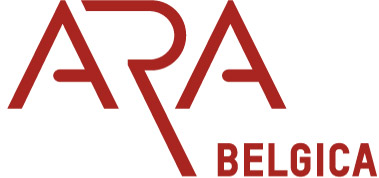 asbl N° 0899.985.103 vzwVijfseweg 21B 8790  Waregemwww.arabelgica.beFacebook : ARABelgicaBank : BE48 0014 3554 4527Antwoord – couponvóór 29 april 2015 uiterlijk terugsturenNaam :							VoornaamAdres :Tel. :Email :                                                                (sterk aangewezen)vergezeld van         leden / niet-leden(*) van ARA-Belgica vzw neemt deel aan de uitstap van zaterdag 9 mei 2015 om de molens van Westzaan en Zaandam in Nederland te bezoeken; kan niet deelnemen ; betaalt € 5,00 per deelnemer, lid van ARA op de rekening van ARA Belgica betaalt € 10,00 per deelnemer, niet-lid van ARA op de rekening van ARA Belgica betaalt € 17,50 per deelnemer voor de broodmaaltijd ; kan      personen meenemen ; vraagt één plaats in een auto van een andere deelnemer Handtekening